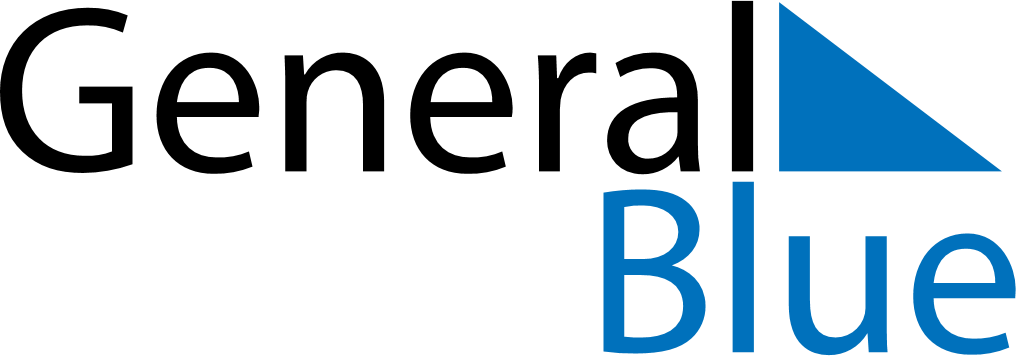 May 1823May 1823May 1823May 1823May 1823SundayMondayTuesdayWednesdayThursdayFridaySaturday12345678910111213141516171819202122232425262728293031